Angular Velocity Experiment Worksheet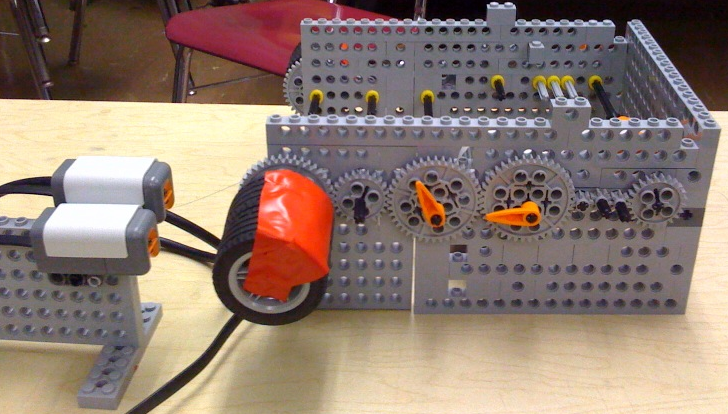 Vocabulary/DefinitionsHypothesisMaterialsLEGO MINDSTORMS Education NXT base set2 LEGO MINDSTORMS NXT intelligent brickscalculatorruler2 pieces electrical tape (not black)To share with the entire class:computer with LEGO MINDSTORMS Education NXT Software 2.1 
(programming and data logging)ProcedureExplain and/or sketch your data logging experimental setup.
List the steps you followed to construct the device.DataCalculate the angular velocity with the three physics-based equations:circumference = 2* *(radius)				(Equation 1)degrees = radians * (180/)				(Equation 2)angular velocity = degrees/ (time for one period)	(Equation 3)Now, let’s look at length and gear ratio:ResultsWhat does your data tell you about gears and angular velocity?ConclusionsDo your experimental results agree with your hypothesis? Why or why not?Optimal SolutionWhat gear train is optimal for a high angular velocity?WordDefinitiondata loggingUsing a computer to collect and record data over an extended period of time through the use of a sensor.lengthThe measure of how long something is from one end to another.periodThe length of time to complete one cycle.gear A rotating machine with cut teeth.gear trainA set of gears that is able to transfer rotational motion.circumferenceThe distance around a circle.degreeThe unit of measure for a given angle.radianThe unit of measure for a given angle equal to 57.296 degrees. The measure of a circle is equal to 2π radians = 360°.velocityThe distance traveled per unit time.angular velocityThe change in rotation traveled per unit time.optimalBest suited for the situation. The best choice, arrangement, result or decision obtainable that meets specific requirements.Gear LengthCircumference(radians)Rotations(degrees)Period(seconds)Angular Velocity(degrees/second)big:bigmedium:mediumsmall:smallbig:mediumbig:smallsmall:mediumGear LengthCircumference(radians)Rotations(degrees)Period(seconds)Angular Velocity(Degrees/ seconds)4 big4 medium4 small1 big:3 medium3 big:1 medium3 big:1 small1 big:3 small3 small:1 medium1 small:3 medium